Połącz kropki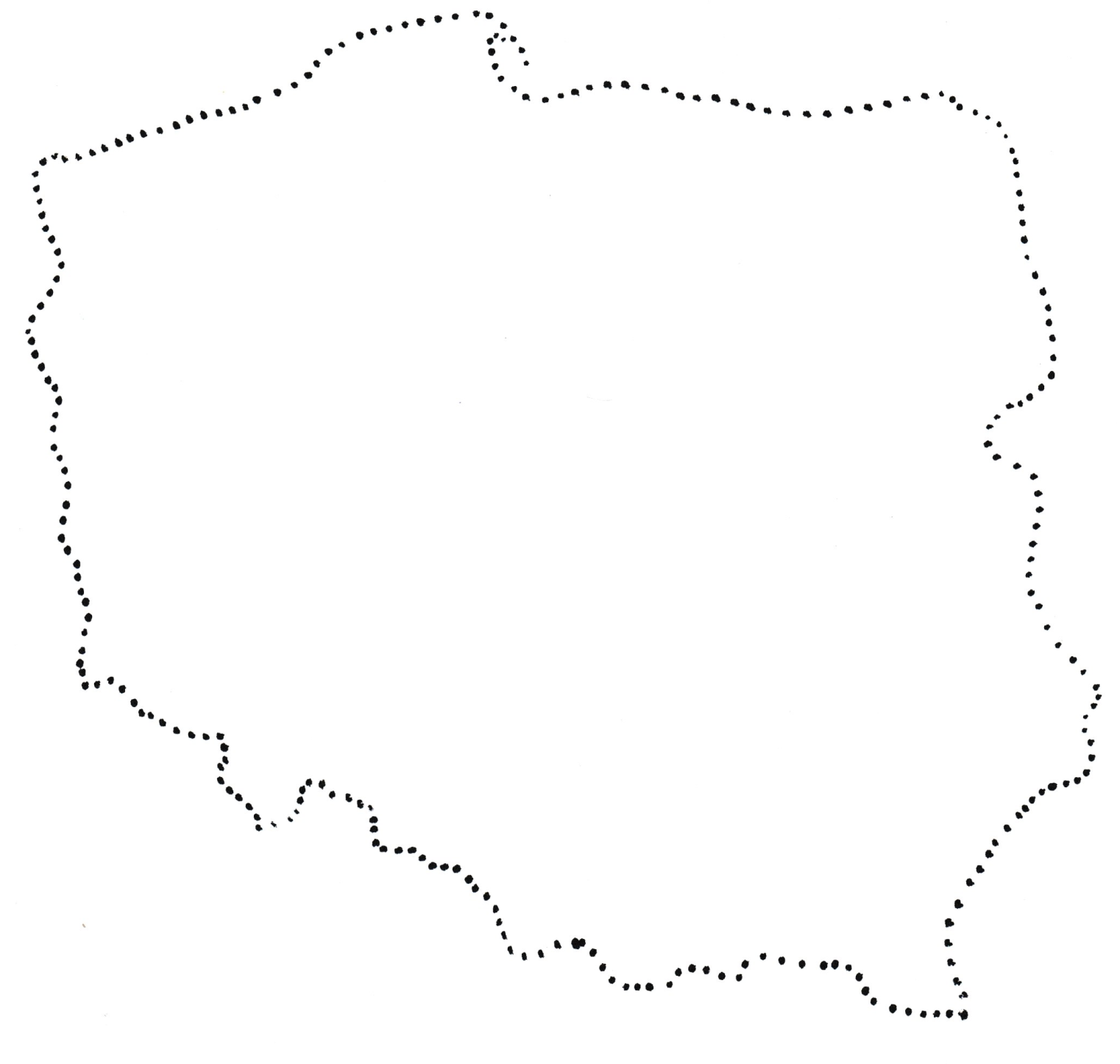 POLSKA